Round 1: Politics & historyWho was Prime Minister of Great Britain before Margaret Thatcher? James CallaghanIn what year did the last execution by hanging take place in the UK? (exact only). Bonus point, how many people were hanged on that day? 1964. 2 people.How many sitting US presidents have been assassinated? (bonus half point for each you can name). 4. Abraham Lincoln, James Abram Garfield, William McKinley, John F. KennedyIn what year did the Battle of the Somme take place? (exact only). 1916In the US government, what term is given to the member of the presidential line of succession who is arranged to be somewhere far away and safe when other members of the line of succession, including the President and Vice President meet, in case they all get killed and they need to maintain continuity of government? Designated survivorWho did David Cameron succeed to become leader of the opposition in 2005? Michael HowardWhich decade is the only one to have had 4 US presidents? 1920s (Wilson 1913-21, Harding 21-23, Coolidge 23-29, Hoover 29-33)Round 2: Film & TVIn the First Star Wars film, A New Hope, which character says the phrase “May the Force be with you” to Luke Skywalker? Han Solo (Obi-Wan Kenobi never says it, General Dodonna says it to the group but not directly to Luke)Who played the vengeful bodyguard John Creasy in the 2004 action film Man on Fire? Denzel WashingtonWho is the longest serving actor in a televised soap opera? (Will accept either the actor name or character name). Bonus point for the number of full years since they debuted (1 either way). William Roache / Ken Barlow, Coronation Street. 57 years (56-58) (debuted 9th Dec 1960)Which actor died during the production of the 2000 film Gladiator, requiring clever editing and CGI to complete his scenes? Oliver ReedIn what year was the gameshow Who Wants to be a Millionaire? first shown? (exact only) 1998Who directed the 1985 film Back to the Future? Robert ZemeckisRound 3: Random StuffIn what year was colour TV first broadcast in the UK? (1 either way). Bonus point: on what channel? 1967 (1966-68), BBC2Who was Norma Jeane Mortenson better known as? Marylin MonroeHow many floors are there in the world’s tallest building, the Burj Khalifa? (2 either way). 163 (161-165). 154 floors + 9 maintenance floorsWhich US president is incorrectly believed to have worn false teeth made of wood? George WashingtonIn what year was YouTube created? (exact only) 2005In the Marvel Cinematic Universe, Samuel L Jackson’s character Nick Fury wears an eye patch, but over which eye? LeftWhat is the world’s fastest bird? Bonus point: how fast can it fly in mph? (10% either way) Peregrine falcon, diving speed of 242mph (217.8 – 266.2mph)Round 4: GeographyWhat is the only country with a coastline on both the Red Sea and the Persian Gulf? Saudi ArabiaOf which country is Sofia the capital? BulgariaIn which ocean are the Seychelles located? Indian OceanWhich European city is divided by canals into about 90 islands joined by about 400 bridges? AmsterdamA sabra is a native of which country? Israel (a Jew born on Israeli territory)Apart from Dutch and French, what is the other official language of Belgium? GermanRound 5: Connection RoundWhich character does Benedict Cumberbach play in the Marvel Cinematic Universe? Doctor StrangeAccording to Wikipedia, blaze, astro turf, jazz cabbage and Mary Jane are all slang terms for what? Marijuana (dope)Tardar Sauce, born 4th April 2012, is an American pet that became an internet meme in 2012. What is she better known as? Grumpy CatIf you suffer from somnambulism, what are you prone to doing? Sleep walkingAccording to the 1998 Guinness Book of World Records, which song is the most recognised song in the English language? (clue: not talking about a song that was really made as a single; rather one that is often sung by people in general). Happy birthday to you.Connection? Bonus point: what’s missing? Seven Dwarves (Bashful & Sneezy missing, half a point for each)Round 6: True or False?In the US, more Monopoly money is printed each year than real money. False. Widespread internet rumour. US prints around £2 trillion worth of US notes per year, Monpoloy around $67 billion worth per yearMammoths still walked the Earth when the pyramids were being built. True. The first pyramid in Giza, the Step Pyramid, began construction in 2667 BC, while mammoths lasted on Wrangel island until at least 2000 BC, possibly even 1600 BCIn Roman times, a vomitorium was a place where people could go to vomit during huge feasts so that they could then eat more. False. A vomitorium was a passage situated below or behind a tier of seats in an amphitheatre or stadium, through which large clouds can exit rapidly after a performance.Emus can fly. FalseThe Toyota Corolla is the world’s best-selling car. True, 40,000,000 sold since 1966.Round 7: Picture round – The Big LebowskiDick TracyMen in BlackShrekThe Matrix(Rambo) First BloodGreaseHellraiserThe Wedding SingerSleepy HollowWhite Men Can’t JumpThe Blues BrothersJackpot: when I checked today at 12:53pm, how many views had the song Gangnam Style, by South Korean singer Psy, had on YouTube? (3% either way)Answer: 3,242,644,301 (3,145,364,972 – 3,339,923,630)Round 7 - Picture round: name the film from the scene, but the actors’ bodies have been digitally erased!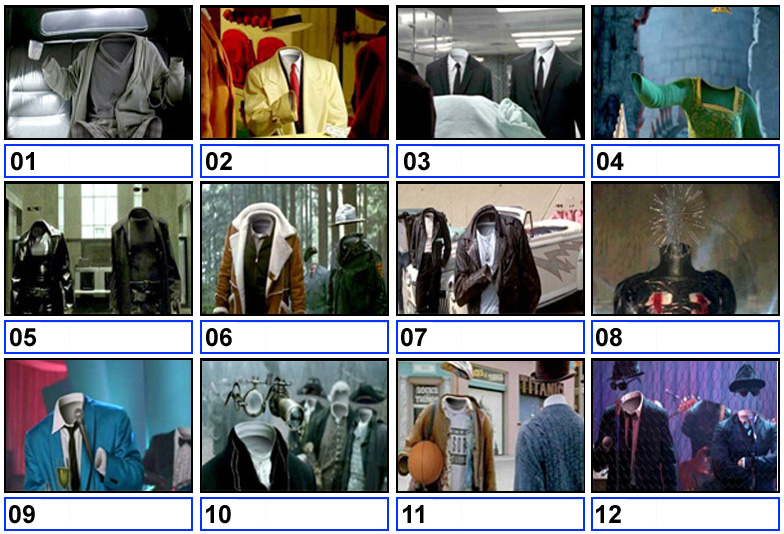 